PONDĚLÍ 12. 12. 2022 - 10:00 hBudova Magistrátu města Olomouce – velký zasedací sál,Hynaisova 10, OlomoucPROGRAM:                                          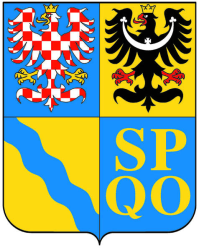 12. VEŘEJNÉ ZASEDÁNÍ ZASTUPITELSTVA OLOMOUCKÉHO KRAJE1.Zahájení, volba ověřovatelů zápisu, schválení programu zasedáníROK - Suchánek (Niče)2.Kontrola plnění usnesení Zastupitelstva Olomouckého krajeROK - Suchánek (Niče)3.Zpráva o činnosti Rady Olomouckého kraje za uplynulé obdobíROK - Suchánek (Niče)Sloučení rozpravy k bodům 4. – 4.1., dle čl. 5 odst. 18 Jednacího řádu ZOK – zápisy výborůSloučení rozpravy k bodům 4. – 4.1., dle čl. 5 odst. 18 Jednacího řádu ZOK – zápisy výborůSloučení rozpravy k bodům 4. – 4.1., dle čl. 5 odst. 18 Jednacího řádu ZOK – zápisy výborů4.Zápisy ze zasedání výborů Zastupitelstva Olomouckého krajepředsedové výborů (Niče)4.1.Zápisy ze zasedání výborů Zastupitelstva Olomouckého kraje – DODATEK - materiál bude předložen dodatečněpředsedové výborů (Niče)5.Personální záležitosti Výboru pro výchovu, vzdělávání a zaměstnanost Zastupitelstva Olomouckého krajeROK - Suchánek (Niče)6.Volba přísedících Krajského soudu v Ostravě, pobočky v OlomouciROK - Suchánek (Niče)7.Poskytnutí finančního daru z rozpočtu Olomouckého kraje obci Olšany 
u ProstějovaROK - Suchánek (Niče)Sloučení rozpravy k bodům 8. – 9., dle čl. 5 odst. 18 JŘ ZOK – dotační programy (DP) 2023 hasičiSloučení rozpravy k bodům 8. – 9., dle čl. 5 odst. 18 JŘ ZOK – dotační programy (DP) 2023 hasičiSloučení rozpravy k bodům 8. – 9., dle čl. 5 odst. 18 JŘ ZOK – dotační programy (DP) 2023 hasiči8.Dotační program 13_01 Dotace na činnost a akce spolků hasičů 
a pobočných spolků hasičů Olomouckého kraje 2023 – vyhlášeníROK - Suchánek (Niče)9.Dotační program 13_02 Program na podporu JSDH 2023 – vyhlášeníROK - Suchánek (Niče)Sloučení rozpravy k bodům 10.1. – 10.4.1., dle čl. 5 odst. 18 JŘ ZOK – rozpočet OK 2022 Sloučení rozpravy k bodům 10.1. – 10.4.1., dle čl. 5 odst. 18 JŘ ZOK – rozpočet OK 2022 Sloučení rozpravy k bodům 10.1. – 10.4.1., dle čl. 5 odst. 18 JŘ ZOK – rozpočet OK 2022 10.1.Rozpočet Olomouckého kraje 2022 – rozpočtové změnyROK - Suchánek (Fidrová)10.1.1.Rozpočet Olomouckého kraje 2022 – rozpočtové změny – DODATEK - materiál bude předložen dodatečněROK - Suchánek (Fidrová)10.2.Rozpočet Olomouckého kraje 2022 – plnění rozpočtu k 30. 9. 2022ROK - Suchánek (Fidrová)10.3.Rozpočet Olomouckého kraje 2022 – splátka úvěru na financování oprav, investic a projektůROK - Suchánek (Fidrová)10.3.1.Rozpočet Olomouckého kraje 2022 – splátka úvěru na financování oprav, investic a projektů – DODATEK - materiál bude předložen dodatečněROK - Suchánek (Fidrová)10.4.Rozpočet Olomouckého kraje 2022 – čerpání úvěru na financování oprav, investic a projektůROK - Suchánek (Fidrová)10.4.1.Rozpočet Olomouckého kraje 2022 – čerpání úvěru na financování oprav, investic a projektů – DODATEK - materiál bude předložen dodatečněROK - Suchánek (Fidrová)11.1.Rozpočet Olomouckého kraje na rok 2023 – návrh rozpočtuROK - Suchánek (Fidrová)11.2.Aktualizace postupu projednávání individuálních dotací a návratných finančních výpomocí z rozpočtu Olomouckého kraje pro rok 2023ROK - Suchánek (Fidrová)12.Střednědobý výhled rozpočtu Olomouckého kraje na období 2024–2025ROK - Suchánek (Fidrová)Sloučení rozpravy k bodům 13.1. – 13.5.1., dle čl. 5 odst. 18 JŘ ZOK – majetkoprávní záležitosti Sloučení rozpravy k bodům 13.1. – 13.5.1., dle čl. 5 odst. 18 JŘ ZOK – majetkoprávní záležitosti Sloučení rozpravy k bodům 13.1. – 13.5.1., dle čl. 5 odst. 18 JŘ ZOK – majetkoprávní záležitosti 13.1.Majetkoprávní záležitosti – odprodej nemovitého majetku ROK - Suchánek (Kamasová)13.1.1.Majetkoprávní záležitosti – odprodej nemovitého majetku – DODATEK - materiál bude předložen dodatečněROK - Suchánek (Kamasová)13.2.Majetkoprávní záležitosti – odkoupení nemovitého majetku ROK - Suchánek (Kamasová)13.2.1.Majetkoprávní záležitosti – odkoupení nemovitého majetku – DODATEK - materiál bude předložen dodatečněROK - Suchánek (Kamasová)13.3.Majetkoprávní záležitosti – bezúplatné převody nemovitého majetku ROK - Suchánek (Kamasová)13.3.1.Majetkoprávní záležitosti – bezúplatné převody nemovitého majetku – DODATEK - materiál bude předložen dodatečněROK - Suchánek (Kamasová)13.4.Majetkoprávní záležitosti – bezúplatná nabytí nemovitého majetku ROK - Suchánek (Kamasová)13.4.1.Majetkoprávní záležitosti – bezúplatná nabytí nemovitého majetku – DODATEK - materiál bude předložen dodatečněROK - Suchánek (Kamasová)13.5.Majetkoprávní záležitosti – vzájemné bezúplatné převody nemovitého majetku ROK - Suchánek (Kamasová)13.5.1.Majetkoprávní záležitosti – vzájemné bezúplatné převody nemovitého majetku – DODATEK - materiál bude předložen dodatečněROK - Suchánek (Kamasová)Sloučení rozpravy k bodům 14. – 16., dle čl. 5 odst. 18 JŘ ZOK – DP 2023 doprava Sloučení rozpravy k bodům 14. – 16., dle čl. 5 odst. 18 JŘ ZOK – DP 2023 doprava Sloučení rozpravy k bodům 14. – 16., dle čl. 5 odst. 18 JŘ ZOK – DP 2023 doprava 14.Dotační program 09_01 Podpora výstavby a oprav cyklostezek 2023 – vyhlášeníROK - Zácha (Růžička)15.Dotační program 09_02 Podpora opatření pro zvýšení bezpečnosti provozu a budování přechodů pro chodce 2023 – vyhlášeníROK - Zácha (Růžička)16.Dotační program 09_03 Podpora výstavby, obnovy a vybavení dětských dopravních hřišť 2023 – vyhlášeníROK - Zácha (Růžička)Sloučení rozpravy k bodům 17. – 17.1., dle čl. 5 odst. 18 JŘ ZOK – individuální dotace v oblasti dopravy Sloučení rozpravy k bodům 17. – 17.1., dle čl. 5 odst. 18 JŘ ZOK – individuální dotace v oblasti dopravy Sloučení rozpravy k bodům 17. – 17.1., dle čl. 5 odst. 18 JŘ ZOK – individuální dotace v oblasti dopravy 17.Individuální dotace v oblasti dopravy – dodatky ke smlouvě o poskytnutí dotace se statutárním městem Přerov a s Mikroregionem HranickoROK - Zácha (Růžička)17.1.Individuální dotace v oblasti dopravy – dodatky ke smlouvám o poskytnutí dotace se statutárním městem Přerov - materiál bude předložen dodatečněROK - Zácha (Růžička)18.Dotační program 09_02 Podpora opatření pro zvýšení bezpečnosti provozu a budování přechodů pro chodce 2022 – dodatek ke smlouvě 
o poskytnutí dotace s městem ŠtěpánovROK - Zácha (Růžička)19.Dodatek č. 35 zřizovací listiny příspěvkové organizace Správa silnic Olomouckého krajeROK - Zácha (Růžička)20.Koncepce optimalizace a rozvoje silniční sítě II. a III. třídy Olomouckého kraje pro období 2022–2030ROK - Zácha (Růžička)Sloučení rozpravy k bodům 21. – 29., dle čl. 5 odst. 18 JŘ ZOK – dopravní obslužnost Sloučení rozpravy k bodům 21. – 29., dle čl. 5 odst. 18 JŘ ZOK – dopravní obslužnost Sloučení rozpravy k bodům 21. – 29., dle čl. 5 odst. 18 JŘ ZOK – dopravní obslužnost 21.Zajištění dopravní obslužnosti veřejnou linkovou dopravou v roce 2023 
v Olomouckém krajiROK - Zácha (Suchánková - KIDSOK)22.Zajištění dopravní obslužnosti železniční osobní regionální dopravou 
v roce 2023 v Olomouckém krajiROK - Zácha (Suchánková - KIDSOK)23.Dodatek č. 4 ke Smlouvě o úhradě kompenzace na zajištění dopravní obslužnosti území města Šumperk ROK - Zácha (Suchánková - KIDSOK)24.Dodatek č. 7 ke Smlouvě o úhradě kompenzace na zajištění dopravní obslužnosti území statutárního města PřerovaROK - Zácha (Suchánková - KIDSOK)25.Dodatek č. 6 ke Smlouvě o úhradě kompenzace na zajištění dopravní obslužnosti území města ZábřehROK - Zácha (Suchánková - KIDSOK)26.Dodatek č. 6 ke Smlouvě o finanční spolupráci ve veřejné linkové osobní dopravě se Zlínským krajem - materiál bude předložen dodatečněROK - Zácha (Suchánková - KIDSOK)27.Dodatek č. 6 ke Smlouvě o finanční spolupráci ve veřejné linkové osobní dopravě s Moravskoslezským krajem  - materiál bude předložen dodatečněROK - Zácha (Suchánková - KIDSOK)28.Smlouva o úhradě kompenzace za vzájemné zajištění dopravní obslužnosti veřejnou linkovou osobní dopravou s Jihomoravským krajemROK - Zácha (Suchánková - KIDSOK)29.Dodatek č. IV ke Smlouvě o zajištění železniční osobní dopravy mezikrajskými vlaky mezi Olomouckým a Zlínským krajemROK - Zácha (Suchánková - KIDSOK)30.Dotační program 06_01_Program na podporu sportovní činnosti 
v Olomouckém kraji v roce 2023 – vyhodnocení - materiál bude předložen dodatečněROK - Zácha (Flora)Sloučení rozpravy k bodům 31. – 32., dle čl. 5 odst. 18 JŘ ZOK – DP 2023 sport Sloučení rozpravy k bodům 31. – 32., dle čl. 5 odst. 18 JŘ ZOK – DP 2023 sport Sloučení rozpravy k bodům 31. – 32., dle čl. 5 odst. 18 JŘ ZOK – DP 2023 sport 31.Dotační program 06_02_Program na podporu sportu v Olomouckém kraji v roce 2023, DT 1 Podpora sportovních akcí, DT 3 Podpora reprezentantů ČR z Olomouckého kraje – vyhlášeníROK - Zácha (Flora)32.Dotační program 06_08_Program na podporu výstavby a rekonstrukcí sportovních zařízení kofinancovaných z Národní sportovní agentury 
v roce 2023 – vyhlášeníROK - Zácha (Flora)33.Dodatek č. 2 k veřejnoprávní smlouvě o poskytnutí dotace v Programu na podporu výstavby a rekonstrukcí sportovních zařízení kofinancovaných 
z Národní sportovní agentury v roce 2021 mezi Olomouckým krajem 
a Sportovním klubem Slatinice, z.s. - materiál bude předložen dodatečněROK - Zácha (Flora)34.Dotační program 05_04_Víceletá podpora významných kulturních projektů – vyhodnocení  - materiál bude předložen dodatečněROK - Žůrek (Flora)Sloučení rozpravy k bodům 35. – 38., dle čl. 5 odst. 18 JŘ ZOK – DP 2023 kultura Sloučení rozpravy k bodům 35. – 38., dle čl. 5 odst. 18 JŘ ZOK – DP 2023 kultura Sloučení rozpravy k bodům 35. – 38., dle čl. 5 odst. 18 JŘ ZOK – DP 2023 kultura 35.Dotační program 05_01 Program podpory kultury v Olomouckém kraji 
v roce 2023 – vyhlášeníROK - Žůrek (Flora)36.Dotační program 05_02 Program na podporu stálých profesionálních souborů v Olomouckém kraji v roce 2023 – vyhlášení ROK - Žůrek (Flora)37.Dotační program 05_03 Program na podporu pořízení drobného majetku v oblasti kultury v Olomouckém kraji v roce 2023 – vyhlášení ROK - Žůrek (Flora)38.Dotační program 07_01_Program památkové péče v Olomouckém kraji 
v roce 2023 – vyhlášeníROK - Žůrek (Flora)39.Smlouva o poskytnutí individuální dotace mezi Olomouckým krajem 
a obcí Město LibaváROK - Žůrek (Flora)40.Návratná finanční výpomoc Divadlu Tramtarie, z.ú. - staženoROK - Žůrek (Flora)Sloučení rozpravy k bodům 41. – 42., dle čl. 5 odst. 18 JŘ ZOK – financování knihoven Sloučení rozpravy k bodům 41. – 42., dle čl. 5 odst. 18 JŘ ZOK – financování knihoven Sloučení rozpravy k bodům 41. – 42., dle čl. 5 odst. 18 JŘ ZOK – financování knihoven 41.Zajištění a financování regionálních funkcí knihoven v Olomouckém kraji v roce 2023ROK - Žůrek (Flora)42.Zajištění a financování regionálních funkcí knihoven v Olomouckém kraji v roce 2022ROK - Žůrek (Flora)Sloučení rozpravy k bodům 43. – 44., dle čl. 5 odst. 18 JŘ ZOK – dodatky ve Fondu Sloučení rozpravy k bodům 43. – 44., dle čl. 5 odst. 18 JŘ ZOK – dodatky ve Fondu Sloučení rozpravy k bodům 43. – 44., dle čl. 5 odst. 18 JŘ ZOK – dodatky ve Fondu 43.Dodatek č. 1 k veřejnoprávní smlouvě o poskytnutí dotace v dotačním programu Fond na podporu výstavby a obnovy vodohospodářské infrastruktury na území Olomouckého kraje 2021 mezi Olomouckým krajem a obcí MutkovROK - Šmída (Veselský)44.Dodatek č. 1 k veřejnoprávní smlouvě o poskytnutí dotace v dotačním programu Fond na podporu výstavby a obnovy vodohospodářské infrastruktury na území Olomouckého kraje 2022 mezi Olomouckým krajem a obcí Velké KuněticeROK - Šmída (Veselský)45.Dotační program 03_01 Fond na podporu výstavby a obnovy vodohospodářské infrastruktury na území Olomouckého kraje 2022-II – vyhodnocení - materiál bude předložen dodatečněROK - Šmída (Veselský)Sloučení rozpravy k bodům 46. – 48., dle čl. 5 odst. 18 JŘ ZOK – DP 2023 životní prostředí Sloučení rozpravy k bodům 46. – 48., dle čl. 5 odst. 18 JŘ ZOK – DP 2023 životní prostředí Sloučení rozpravy k bodům 46. – 48., dle čl. 5 odst. 18 JŘ ZOK – DP 2023 životní prostředí 46.Dotační program 02_03 Program na podporu aktivit v oblasti životního prostředí a zemědělství 2023 – vyhlášeníROK - Šmída (Veselský)47.Dotační program 03_01 „Fond na podporu výstavby a obnovy vodohospodářské infrastruktury na území Olomouckého kraje 2023“ – vyhlášeníROK - Šmída (Veselský)48.Dotační program 03_02 “Dotace obcím na území Olomouckého kraje na řešení mimořádných událostí v oblasti vodohospodářské infrastruktury 2023“ – vyhlášeníROK - Šmída (Veselský)49.Aktualizace č. 14 Plánu rozvoje vodovodů a kanalizací na území Olomouckého kraje  - materiál bude předložen dodatečněROK - Šmída (Veselský)Sloučení rozpravy k bodům 50. – 51., dle čl. 5 odst. 18 JŘ ZOK – DP 2023 školství Sloučení rozpravy k bodům 50. – 51., dle čl. 5 odst. 18 JŘ ZOK – DP 2023 školství Sloučení rozpravy k bodům 50. – 51., dle čl. 5 odst. 18 JŘ ZOK – DP 2023 školství 50.Dotační program 04_01_Program na podporu vzdělávání na vysokých školách v Olomouckém kraji v roce 2023 – vyhlášeníROK - Jakubec (Gajdůšek)51.Dotační program 04_03_Program na podporu environmentálního vzdělávání, výchovy a osvěty v Olomouckém kraji v roce 2023 – vyhlášeníROK - Jakubec (Gajdůšek)52.Projekt „Obědy do škol v Olomouckém kraji III“ – dodatkyROK - Jakubec (Gajdůšek)53.Dodatky zřizovacích listin školských příspěvkových organizacíROK - Jakubec (Gajdůšek)54.Dodatek zřizovací listiny příspěvkové organizace v oblasti zdravotnictvíROK - Horák (Kolář)55.10_01_Program na podporu zdraví a zdravého životního stylu v roce 2022, DT 10_01_02 – revokaceROK - Horák (Kolář)56.Dotační program Olomouckého kraje 10_01_Program na podporu zdraví a zdravého životního stylu v roce 2023, DT 10_01_02_Podpora významných aktivit v oblasti zdravotnictví – vyhlášeníROK - Horák (Kolář)57.08_01_Dotační program pro sociální oblast 2023 – vyhlášeníROK - Slavotínek (Vočka)Sloučení rozpravy k bodům 58. – 58.1., dle čl. 5 odst. 18 JŘ ZOK – NFV v sociální oblasti Sloučení rozpravy k bodům 58. – 58.1., dle čl. 5 odst. 18 JŘ ZOK – NFV v sociální oblasti Sloučení rozpravy k bodům 58. – 58.1., dle čl. 5 odst. 18 JŘ ZOK – NFV v sociální oblasti 58.Žádosti o poskytnutí návratné finanční výpomoci z rozpočtu Olomouckého kraje v oblasti sociálníROK - Slavotínek (Vočka)58.1.Žádosti o poskytnutí návratné finanční výpomoci z rozpočtu Olomouckého kraje v oblasti sociální – DODATEK - materiál bude předložen dodatečněROK - Slavotínek (Vočka)59.Dodatky zřizovacích listin příspěvkových organizací v oblasti sociálníROK - Slavotínek (Vočka)60.Střednědobý plán rozvoje sociálních služeb v Olomouckém kraji pro roky 2024–2026ROK - Slavotínek (Vočka)61.Síť sociálních služeb Olomouckého kraje na rok 2023 - materiál bude předložen dodatečněROK - Slavotínek (Vočka)62.Program finanční podpory poskytování sociálních služeb v Olomouckém kraji, Podprogram č. 1 – přerozdělení vratek - materiál bude předložen dodatečněROK - Slavotínek (Vočka)Sloučení rozpravy k bodům 63. – 63.1., dle čl. 5 odst. 18 JŘ ZOK – plán investic Sloučení rozpravy k bodům 63. – 63.1., dle čl. 5 odst. 18 JŘ ZOK – plán investic Sloučení rozpravy k bodům 63. – 63.1., dle čl. 5 odst. 18 JŘ ZOK – plán investic 63.Aktualizace plánu investic na rok 2022 ROK - Lysek, Slavotínek, Jakubec (Kubín)63.1.Aktualizace plánu investic na rok 2022 – DODATEK - materiál bude předložen dodatečněROK - Lysek, Jakubec, Žůrek (Kubín)64.Projekty spolufinancované z evropských a národních fondů ke schválení financováníROK - Lysek (Dosoudil)65.Dotační program 15_01_Program Smart region Olomoucký kraj 2022 – vyhodnocení – revokace ROK - Lysek (Dosoudil)Sloučení rozpravy k bodům 66. – 67., dle čl. 5 odst. 18 JŘ ZOK – DP 2023 strategický rozvoj Sloučení rozpravy k bodům 66. – 67., dle čl. 5 odst. 18 JŘ ZOK – DP 2023 strategický rozvoj Sloučení rozpravy k bodům 66. – 67., dle čl. 5 odst. 18 JŘ ZOK – DP 2023 strategický rozvoj 66.Dotační program 14_01 Program na podporu místních produktů 2023 – vyhlášeníROK - Šafařík (Dosoudil)67.Dotační program 01_01 Program obnovy venkova Olomouckého kraje 2023 – vyhlášeníROK - Šafařík (Dosoudil)68.Program obnovy venkova Olomouckého kraje 2022 – žádosti příjemců - materiál bude předložen dodatečněROK - Šafařík (Dosoudil)69.Dodatek č. 1 ke smlouvě o poskytování dotace na služby obecného hospodářského zájmu v oblasti inovací - materiál bude předložen dodatečněROK - Šafařík (Dosoudil)70.Stanovy sdružení cestovního ruchuROK - Sokolová (Niče)71.Dotační program 12_01 Program na podporu cestovního ruchu 
a zahraničních vztahů 2023 – vyhlášeníROK - Sokolová (Niče)Sloučení rozpravy k bodům 72. – 72.1., dle čl. 5 odst. 18 JŘ ZOK – dodatky v DP cestovního ruchu Sloučení rozpravy k bodům 72. – 72.1., dle čl. 5 odst. 18 JŘ ZOK – dodatky v DP cestovního ruchu Sloučení rozpravy k bodům 72. – 72.1., dle čl. 5 odst. 18 JŘ ZOK – dodatky v DP cestovního ruchu 72.Dodatky č. 1 k veřejnoprávní smlouvě o poskytnutí dotace v Programu na podporu cestovního ruchu a zahraničních vztahů 2022ROK - Sokolová (Niče)72.1.Dodatky č. 1 k veřejnoprávní smlouvě o poskytnutí dotace v Programu na podporu cestovního ruchu a zahraničních vztahů 2022 – DODATEK - materiál bude předložen dodatečněROK - Sokolová (Niče)73.Dodatek č. 2 k veřejnoprávní smlouvě o poskytnutí dotace v Programu na podporu cestovního ruchu a zahraničních vztahů 2021 mezi Olomouckým krajem a subjektem Řeka Morava pro Olomouc z.s.ROK - Sokolová (Niče)74.Žádosti o poskytnutí individuální dotace v oblasti cestovního ruchu 
a vnějších vztahůROK - Sokolová (Niče)75.Prominutí povinnosti odvodu za porušení rozpočtové kázněROK - Baláš (Punčochářová)76.Žádost městyse Náměšť na Hané o poskytnutí finančního daru - materiál bude předložen dodatečněROK - Zácha (Růžička)77.Národní sportovní centrum Prostějov, z. s. – změna stanov, členství v orgánech spolku - materiál bude předložen dodatečněROK - Zácha (Flora)Sloučení rozpravy k bodům 78. – 78.1., dle čl. 5 odst. 18 JŘ ZOK – převod akciíSloučení rozpravy k bodům 78. – 78.1., dle čl. 5 odst. 18 JŘ ZOK – převod akciíSloučení rozpravy k bodům 78. – 78.1., dle čl. 5 odst. 18 JŘ ZOK – převod akcií78.Smlouva o převodu akcií společnosti Servisní společnost odpady Olomouckého kraje, a.s., na budoucího akcionáře město Hranice - materiál bude předložen dodatečněROK - Šmída (Veselský)78.1.Smlouva o převodu akcií společnosti Servisní společnost odpady Olomouckého kraje, a.s., na akcionáře spolek Odpady Olomouckého kraje, z.s. - materiál bude předložen na stůlROK - Šmída (Veselský)79.Pověření poskytovatelů zdravotních služeb poskytováním služeb obecného hospodářského zájmu - materiál bude předložen dodatečněROK - Horák (Kolář)80.Žádost o poskytnutí návratné finanční výpomoci z rozpočtu Olomouckého kraje - materiál bude předložen na stůlROK - Šafařík (Dosoudil)81.Odměňování členů Zastupitelstva Olomouckého kraje a členů výborů, komisí a zvláštních orgánů - materiál bude předložen na stůlROK - Baláš (Keková)82.Různé83.Závěr